Eszterházy Károly EgyetemAgrártudományi és Vidékfejlesztési Kar………………………………………… Intézet / Tanszék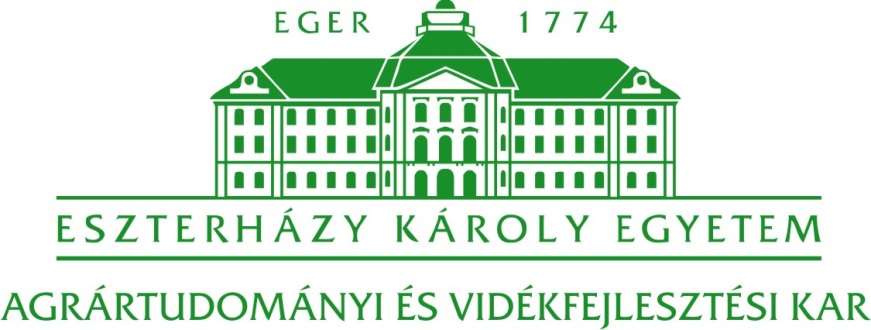 GYAKORLATI NAPLÓösszefüggő szakmai gyakorlatrólKészítette:hallgató neve ………………………………………… felsőoktatási szakképzési szakGyöngyös20..